РОССИЙСКАЯ  ФЕДЕРАЦИЯ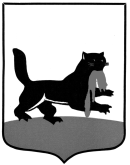 г. ИркутскГ О Р О Д С К А Я   Д У М А  Р Е Ш Е Н И Е О внесении изменений в решение Думы города Иркутска от 26.10.2012 г.   № 005-20-390644/2 «О реализации права на участие в осуществлении отдельных государственных полномочий, не переданных в установленном порядке»  Принято на   35  заседании  Думы города Иркутска  6 созыва                     «  25  »     __мая__      2017 г.В целях реализации возможности участия в осуществлении отдельных государственных полномочий в области образования, не переданных в установленном порядке, руководствуясь ч.2 ст. 35 Федерального закона «Об образовании в Российской Федерации», ч. 2 ст. 16.1, ч. 4.1, абзацем первым ч. 5 ст. 20, ст. ст. 35, 52, 53 Федерального закона «Об общих принципах организации местного самоуправления в Российской Федерации», ст. ст. 11.1, 13, 31, 32, 54, 56 Устава города Иркутска, Дума города ИркутскаРЕШИЛА:Внести в решение Думы города Иркутска от 26.10.2012 г.                       № 005-20-390644/2 «О реализации права на участие в осуществлении отдельных государственных полномочий, не переданных в установленном порядке» с изменениями, внесенными решениями Думы города Иркутска от 28.12.2012 г.   № 005-20-420687/2, от 25.12.2015 г. № 006-20-160248/5, от 01.04.2016 г.                  № 006-20-200302/6, следующие изменения: 1) констатирующую часть изложить в следующей редакции:  «В целях реализации возможности участия в осуществлении отдельных государственных полномочий в области физической культуры и спорта, занятости населения, образования, не переданных в установленном порядке, руководствуясь ч. 2 ст. 16.1, ч. 4.1, абзацем первым ч. 5 ст. 20, ст.ст. 35, 52, 53 Федерального закона «Об общих принципах организации местного самоуправления в Российской Федерации», ст. 9.1 Федерального закона «О физической культуре и спорте в Российской Федерации», ч.2 ст. 35 Федерального закона «Об образовании в Российской Федерации», ст. 7.2 Закона Российской Федерации «О занятости населения в Российской Федерации», ст.ст. 11.1, 13, 31, 32, 54, 56 Устава города Иркутска, Дума города Иркутска РЕШИЛА:»;2) пункт 1 дополнить подпунктом 7 следующего содержания:«7) в обеспечении за счет бюджетных ассигнований бюджета города Иркутска учебниками, учебными пособиями, средствами обучения, играми, игрушками муниципальных организаций города Иркутска, осуществляющих образовательную деятельность по основным образовательным программам (далее – муниципальные образовательные организации города Иркутска), в пределах федеральных государственных образовательных стандартов, в срок не более одного календарного года с окончания в установленном порядке строительства, реконструкции либо капитального ремонта зданий муниципальных образовательных организаций города Иркутска.».2. Администрации города Иркутска:1) опубликовать настоящее решение;2) внести в оригинал решения Думы города Иркутска от 26.10.2012 г. № 005-20-390644/2 «О реализации права на участие в осуществлении отдельных государственных полномочий, не переданных в установленном порядке» информационную справку о внесенных настоящим решением  изменениях. Председатель                                              МэрДумы города Иркутска                              города Иркутска                                    ___________________ И.В. Ежова            _______________ Д.В. Бердников«  29   »         мая        2017 г.№ 006 - 20 - 350547/7